 Jazar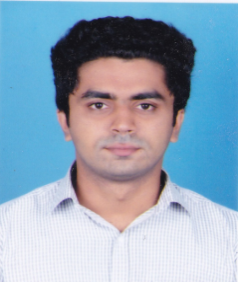  Jazar.351496@2freemail.com 	 CAREER OBJECTIVESecure a responsible position in account management and serve as an account representative sharing my breadth of experience and abilities effecting mutual employee and employer growth and success.PROFILE SUMMARYOver 1 year of Experience in a Manufacturing Industry as an AccountantCompleted CMA (Institute of Cost Accountants of India) intermediate ExamMaster of commerce (M.Com-Finance ) From Madurai Kamaraj	UniversityProficient at handling day-to-day activities in coordination with internal/external departments for ensuring smooth business operationsInitiative to perform tasks efficiently.Highly trustworthy, discreet and ethical.Resourceful in the completion of projects, effective at multi-taskingWORK EXPERIENCEPremier Footwear’s –Kerala,India.Accountant August  2015 to October 2016General ledger maintenance and purchase and sales data entryDealing with petty cash payments and recording invoiceHandling the entire financial matters of the concern in tally softwareProvided telephone support.Liaised with bankers, insurers and solicitors regarding financial transactions.Reporting to senior managers regarding the company’s financesManaging the receipts and deposits of cash and bank transactionsPERSONAL STRENGTHPositive attitude Leadership SkillWillingness to learn Team WorkACADEMIC QUALIFICATIONICWA-Intermediate  From Institute of Cost Accountants of India	 During  2013-2015	Master of commerce (M.Com-Finance ) From Madurai Kamaraj University during 2013-2015Bachelor of Commerce (B-com -Finance) from Calicut University during 2009-2012COMPUTER KNOWLEDGETally 9 – ERP, - MS Office, – MultimediaLINGUISTIC ABILITYEnglish           : Speak, Write, ReadHindi	 :  Write, Read, Speak Malayalam     : Speak, Write, ReadTamil	: SpeakArabic           :Write ,ReadDECLARATION                 I hereby declare that the above mentioned information given by me is true to the best of my knowledge & belief.  I hope to have the opportunity to serve the best service to a company or an organization.